APPETISERS / NIBBLES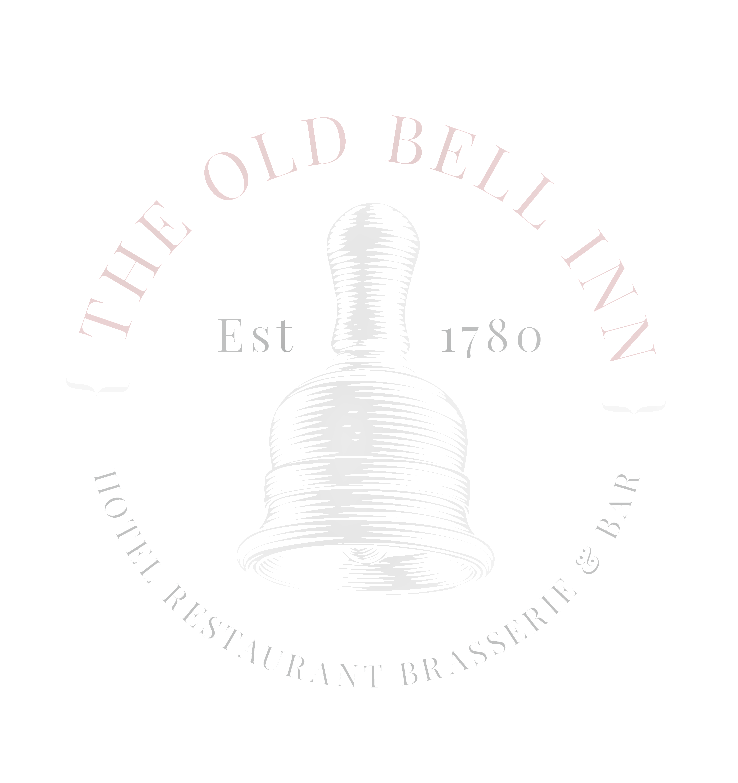 GARLIC BREAD CIABATTA - £4.50 WITH CHEESE - £4.95, OR SUNBLUSHED TOMATO & CHEESE £5.50 (V)MARINATED MIXED OLIVES, ASSORTED TOASTED BREADS, AGED BALSAMIC VINEGAR AND EXTRA VIRGIN OLIVE OIL, SUN BLUSHED TOMATO OIL £6.95 (V)STARTERSSOUP OF THE DAY (V)LOCAL BAKED BREAD£6.95CREAMY GARLIC MUSHROOMS (VEGAN OPTION AVAILABLE) (V)TOASTED CIABATTA, WATERCRESS£6.95ATLANTIC PRAWN COCKTAILTOMATO SALSA, GIN MARIE ROSE, GEM LETTUCE, LEMON£7.95HOMEMADE CHICKEN LIVER PARFAITFRUIT CHUTNEY, TOASTED CIABATTA, DRESSED LEAVES£8.50PAN FRIED KING SCALLOPSON A BED OF BLACK PUDDING, PEA AND PANCETTA FRICASSE, APPLE GEL£11.95SHAWARMA KOFTA (V, VE)SERVED WITH WARM PITTA BREAD, PICKLED RED CABBAGE AND A RAITA DIP£7.95CHICKEN TIKKA SKEWERSCORRIANDER COLESLAW AND DRESSED MIXED LEAF£8.95SMOKED HADDOCK AND SALMON FISHCAKEON A BED OF ROCKET WITH HOLLANDAISSE SAUCE£8.50MAINSPAN FRIED LAMBS LIVER AND BACONCREAMED POTATO, BUTTERED GREENS, WITH ONION GRAVY£14.95WHITBY WHOLETAIL BREADED SCAMPIHAND CUT CHIPS, GARDEN PEAS, HOMEMADE CHUNKY TARTAR SAUCE£14.95STEAMED BEEF RAG PUDDINGTIMOTHY TAYLORS BEER BRAISED MINCE STEAK AND DICED BRITISH BEEF, HAND CUT CHIPS, CRUSHED GARLIC PEAS, GRAVY£14.95FISH & SEAFOOD PIETOPPED WITH VINTAGE CHEDDAR MASHED POTATO, MIXED BABY LEAF SALAD OR SEASONAL VEGETABLES £14.95WILD MUSHROOM TAGLIATELLI (V)SPINACH AND BASIL PESTO CREAM SAUCE, POACHED HENS EGG AND PARMASAN SHAVING  £14.95STEAK & TIMOTHY TAYLORS ALE PIESEASONAL VEGETABLES, HAND CUT CHIPS, GRAVY£14.95BEER BATTERED HADDOCKHAND CUT CHIPS, MUSHY PEAS & HOMEMADE CHUNKY TARTAR SAUCE£14.95FOUR CHEESE & ONION PIE (V)HAND CUT CHIPS, BAKED BEANS, BABY MIXED LEAF, TOMATO CHUTNEY£14.95SWEET POTATO, CHICK PEA AND SPINACH TIKKA MASSALA (V) (VE)JASMINE RICE, TOASTED PITTA BREAD AND ONION BHAJI£14.95PAN FRIED SEABASS FILLETSAUTEED NEW POTATOES, BUTTERED TENDERSTEM BROCCOLI LACED WITH A LEMON BUERRE BLANC SAUCE£19.95PAN ROASTED DUCK BREASTFONDANT POTATO, HONEY ROASTED HERITAGE CARROTS ON A BED OF SPINACH AND TOASTED PINE NUTS WITH A ROSEMARY AND RED WINE JUS£19.95PAN FRIED CHICKEN BREASTCALCANNON CREAMED POTATO, BUTTER GREEN BEANS SMOTHERED IN A DIANNE SAUCE£15.95STEAKS10OZ RIBEYE £26.958OZ FILLET £27.9535 DAY AGED STEAKS SERVED WITH PORTOBELLO MUSHROOM, SLOW ROAST TOMATO, HAND CUT CHIPS, CRISPY ONIONS, WATERCRESS